Комитет по стандартам ВОИС (КСВ)Девятая сессияЖенева, 1–5 ноября 2021 г.проект аннотированной повестки дня и предлагаемый графикДокумент подготовлен СекретариатомДанный проект аннотированной повестки дня и предлагаемый график подготовлены для удобства участников по запросу государств-членов. Принимая во внимание восьмую сессию Комитета по стандартам ВОИС (КСВ) (далее «КСВ» или «Комитет»), которая состоялась в 2020 г. в гибридном формате, Секретариат подготовил настоящий проект аннотированной повестки дня и предлагаемый предварительный график работы девятой сессии КСВ.В соответствии с организационной схемой Комитет будет заседать по два с половиной часа каждый день сессии, с 1 по 5 ноября 2021 г., с 12:00 до 14:30 по женевскому времени (CET).  Предлагаемый график является исключительно ориентировочным. С учетом прогресса в обсуждениях и пожеланий, выраженных делегациями в ходе сессии, Председатель может предложить изменить время обсуждения пунктов повестки дня. Так, в случае если Комитету не удастся завершить обсуждения по тому или иному пункту повестки дня до конца дня, обсуждения по этому пункту будут продолжены в начале следующего рабочего дня.Понедельник, 1 ноября 2021 г. 12:00 – 14:30	Открытие девятой сессииКраткое описание: Помощник Генерального директора, курирующий Сектор инфраструктуры и платформ (ВОИС), откроет сессию и выступит с приветственным словом.	Выборы Председателя и двух его заместителейКраткое описание: Будут избраны Председатель и заместитель(и) Председателя.Предлагаемый порядок действий: КСВ будет предложено избрать Председателя и заместителей Председателя девятой сессии Комитета.	Принятие повестки дня
		См. настоящий документ.Краткое описание: Делегациям будет предложено рассмотреть и принять предложенную повестку дня.	ИКТ-стратегия в области стандартовОтчет Целевой группы по ИКТ-стратегии в области стандартов (задача № 58) Краткое описание: Руководитель Целевой группы по ИКТ-стратегии в области стандартов представит устный отчет о ходе выполнения задачи № 58 после восьмой сессии КСВ.Публикация результатов обследования по вопросу о приоритетности 40 рекомендаций по ИКТ-стратегиям 
	См. документ CWS/9/2.Краткое описание: В этом документе обобщены результаты обследования по вопросу о приоритетности 40 рекомендаций по ИКТ-стратегиям.Предлагаемый порядок действий (пункт 16 документа CWS/9/2, который воспроизводится ниже): «16.	КСВ предлагается:принять к сведению информацию, содержащуюся в настоящем документе, и ответы на вопросник, воспроизведенные в приложении I к настоящему документу, как указано в пункте 6 выше; и(b)	просить Целевую группу по ИКТ-стратегии учитывать результаты обследования при подготовке стратегической дорожной карты и плана работы, как указано в пункте 15 выше».	Управление данными по ИС с использованием XML или JSONОтчет Целевой группы по XML для ПС (задача № 41, задача № 47 и задача № 64) См. документ CWS/9/3.Краткое описание: В этом документе представлен отчет о ходе выполнения задач КСВ №№ 41, 47 и 64, в частности о мероприятиях, проведенных со времени последней сессии Целевой группой по XML для ПС, включая публикацию новой версии стандарта ST.96 (версия 5.0).Предлагаемый порядок действий (пункт 17 документа CWS/9/3, который воспроизводится ниже):«17. КСВ предлагается:принять к сведению информацию, содержащуюся в настоящем документе;принять к сведению публикацию версии 5.0 стандарта ST.96, как указано выше в пунктах 4–8;принять к сведению отдельную публикацию на вебсайте ВОИС примеров документов в формате XML, соответствующем стандарту ВОИС ST.96, как указано в пунктах 11 и 12 выше; принять к сведению пилотный проект по созданию на платформе GitHub централизованного хранилища для схем, соответствующих стандарту ВОИС ST.96, и форума внешних разработчиков для общения с местными разработчиками из ВИС, как указано в пунктах 14 и 15 выше; ипринять к сведению план работы Целевой группы по XML для ПС, как указано выше в пункте 16».Предложения по улучшению метаданных для охраняемых авторским правом произведений, авторы которых неизвестны, в стандарте ВОИС ST.96 См. документ CWS/9/4.Краткое описание: Этот документ включает рабочий проект, который содержит проект предложений по типам правообладателей, их описаниям и соответствующим кодам, а также по категориям творческих произведений, их описаниям и соответствующим кодам.Предлагаемый порядок действий (пункт 7 документа CWS/9/4, который воспроизводится ниже):«7. КСВ предлагается:принять к сведению информацию, содержащуюся в настоящем документе и приложении к нему; ипредставить замечания по проекту документа, воспроизведенному в приложении к настоящему документу».	Цифровые 3D-модели и 3D-изображения в документации по ИСОтчет Целевой группы по 3D (задача № 61)
	См. документ CWS/9/5.Краткое описание: В этом документе представлен отчет о ходе выполнения задачи № 61 Целевой группой по 3D, возглавляемой Российской Федерацией.Предлагаемый порядок действий (пункт 9 документа CWS/9/5, который воспроизводится ниже):«9. КСВ предлагается:принять к сведению настоящий документ и приложение к нему; ипринять к сведению план работы Целевой группы по 3D, изложенный в пункте 8 выше».Предложение по новому стандарту в отношении цифровых 3D-объектов
	См. документ CWS/9/6.Краткое описание: Предлагаемый новый стандарт ВОИС содержит рекомендации по цифровым 3D-моделям и 3D-изображениям для патентов, товарных знаков и промышленных образцов.  Данный документ содержит также предложение по пересмотру описания задачи № 61.Предлагаемый порядок действий (пункт 11 документа CWS/9/6, который воспроизводится ниже):«11. КСВ предлагается:принять к сведению содержание настоящего документа;рассмотреть и утвердить предлагаемое наименование нового стандарта ВОИС ST.91: «Рекомендации по цифровым трехмерным (3D) моделям и 3D-изображениям», как указано в пункте 9 выше; рассмотреть и принять предлагаемый новый стандарт ВОИС ST.91, который приводится в приложении к настоящему документу; ирассмотреть и утвердить измененную редакцию задачи 61, как указано в пункте 10 выше».Вторник, 2 ноября 2021 г. 12:00 – 14:30	Блокчейн для экосистемы ИСОтчет Целевой группы по блокчейну (задача № 59)
	См. документ CWS/9/7.Краткое описание: В этом документе содержится отчет о ходе выполнения задачи № 59, представленный Целевой группой по блокчейну, возглавляемой Австралией и Российской Федерацией, в частности отчет о прогрессе, достигнутом после восьмой сессии КСВ.Предлагаемый порядок действий (пункт 14 документа CWS/9/7, который воспроизводится ниже):«14. КСВ предлагается принять к сведению информацию, содержащуюся в настоящем документе».Отчет о ходе подготовки документа о значении блокчейна для экосистемы ИССм. документ CWS/9/8.Краткое описание: Этот документ содержит окончательный проект документа о значении блокчейна, который состоит из шести компонентов: резюме, основной части и четырех приложений, включая приложение IV «Макет децентрализованных идентификаторов (DID)».  Поскольку документ о значении блокчейна представляет собой не документ, на основе которого предполагается выработка соглашения по каким-либо вопросам, а скорее документ с изложением фактов, членам и наблюдателям КСВ предлагается проверить информацию, содержащуюся в окончательном проекте документа, с тем чтобы убедиться в ее точности, и направить замечания в Международное бюро по адресу blockchain@wipo.int до 22 октября 2021 г. Предлагаемый порядок действий (пункт 9 документа CWS/9/8, который воспроизводится ниже):«9. КСВ предлагается принять к сведению информацию, содержащуюся в настоящем документе и приложении к нему, как указано в пункте 8 выше».	Данные о правовом статусеОтчет Целевой группы по правовому статусу (задача № 47)Краткое описание: Устный отчет о ходе выполнения задачи № 47 Целевой группой по правовому статусу.Предложение о пересмотре стандарта ВОИС ST.27
	См. документ CWS/9/9.Краткое описание: Предлагаемые изменения в ST.27 для обозначения групп связанных событий как процедур и улучшения обработки зарезервированных символовПредлагаемый порядок действий (пункт 22 документа CWS/9/9, который воспроизводится ниже): «22. КСВ предлагается:принять к сведению информацию, содержащуюся в настоящем документе и приложении к нему; рассмотреть и утвердить предлагаемые изменения, связанные с индикаторами событий, в стандарт ST.27, касающийся обмена данными о правовом статусе патентов, согласно пунктам 10–13 настоящего документа; рассмотреть и утвердить предлагаемое новое дополнение «Список индикаторов событий» к приложению I к стандарту ВОИС ST.27 согласно пунктам 14–20 и приложению к настоящему документу; ирассмотреть и утвердить план работы, предложенный Целевой группой по правовому статусу в пункте 21 выше».Отчет о планах внедрения стандарта ВОИС ST.61См. документ CWS/9/10 Rev.Краткое описание: Отчет, содержащий информацию об ответах ВИС на циркулярное письмо C.CWS.152 с просьбой представить планы внедрения и сопоставительные таблицы по стандарту ST.61, касающемуся данных о правовом статусе товарных знаков.Предлагаемый порядок действий (пункт 4 документа CWS/9/10 Rev., который воспроизводится ниже): «4. КСВ предлагается:принять к сведению информацию, содержащуюся в настоящем документе, и сопоставительные таблицы, о которых идет речь в пункте 2 выше и которые приводятся в приложении к настоящему документу; иодобрить публикацию полученных сопоставительных таблиц по стандарту ВОИС ST.61, которые приводятся в приложении к настоящему документу, в части 7.13 Справочника ВОИС по информации и документации в области промышленной собственности».	Перечни последовательностейОтчет Целевой группы по перечням последовательностей (задача № 44)
	См. документ CWS/9/11.Краткое описание: В этом документе представлен отчет о ходе выполнения Целевой группой по перечням последовательностей задачи № 44 КСВ со времени последней сессии, включая обсуждения, касающиеся предлагаемой отсрочки внедрения стандарта ST.26.Предлагаемый порядок действий (пункт 21 документа CWS/9/11, который воспроизводится ниже): «21. КСВ предлагается:принять к сведению информацию, содержащуюся в настоящем документе, включая план работы Целевой группы по перечням последовательностей; ирекомендовать ВИС продолжать тестировать пакет WIPO Sequence, как указано в пункте 16 выше».Предложение о пересмотре стандарта ВОИС ST.26См. документ CWS/9/12 Rev.Краткое описание: В этом документе содержится предлагаемая пересмотренная версия стандарта ВОИС ST.26. Предлагаемый порядок действий (пункт 8 документа CWS/9/12 Rev., который воспроизводится ниже): «8. КСВ предлагается:принять к сведению информацию, содержащуюся в настоящем документе и приложениях к нему; ирассмотреть и утвердить предлагаемые изменения в стандарт ВОИС ST.26, которые изложены в пунктах 5 и 6 выше и воспроизводятся в приложениях к настоящему документу».Серия учебных вебинаров ВОИС и разработка пакета программного обеспечения WIPO Sequence Краткое описание: Будут представлены устный отчет о ходе разработки пакета программного обеспечения WIPO Sequence и краткая информация о серии учебных вебинаров, организованных Международным бюро в сотрудничестве с ведомствами и посвященных стандарту ВОИС ST.26 и пакету WIPO Sequence.  	Ведомственное досье по патентам Отчет Целевой группы по ведомственному досье (задача № 51)
	См. документ CWS/9/13.Краткое описание: В этом документе представлен отчет о ходе выполнения Целевой группой по ведомственному досье задачи № 51 КСВ со времени последней сессии, включая сотрудничество с Целевой группой по минимуму документации РСТ для внесения изменений в стандарт ST.37. Предлагаемый порядок действий (пункт 11 документа CWS/9/13, который воспроизводится ниже):«11. КСВ предлагается:принять к сведению информацию, содержащуюся в настоящем документе; рассмотреть и утвердить предложение о прекращении выполнения задачи № 51 и расформировании Целевой группы по ведомственному досье, как указано в пункте 10; ирассмотреть и утвердить предложение об осуществлении пересмотра стандарта ВОИС ST.37 в случае необходимости в рамках задачи № 33, как указано в пункте 10».Обновленная информация о веб-портале ведомственных досьеКраткое описание: Устный отчет, информирующий КСВ о последних изменениях на портале ведомственных досье ВОИС. Предложение о пересмотре стандарта ВОИС ST.37См. документ CWS/9/14 Rev.Краткое описание: В этом документе содержится предлагаемая пересмотренная версия стандарта ВОИС ST.37. Предлагаемый порядок действий (пункт 9 документа CWS/9/14 Rev., который воспроизводится ниже): «9. КСВ предлагается:принять к сведению информацию, содержащуюся в настоящем документе и приложениях к нему; ирассмотреть и утвердить предлагаемые изменения в стандарт ВОИС ST.37, указанные в пунктах 4-8 выше и приложениях к настоящему документу».Среда, 3 ноября 2021 г. 12:00 – 14:30	Визуальное представление образцовОтчет Целевой группы по визуальному представлению образцов (задача № 57)Краткое описание: Устный отчет Целевой группы по визуальному представлению образцов о ходе выполнения задачи № 57.Предложение о пересмотре стандарта ВОИС ST.88  
	См. документ CWS/9/15.Краткое описание: Предлагаемые изменения в стандарт ST.88, касающиеся использования формата изображений SVG.Предлагаемый порядок действий (пункт 6 документа CWS/9/15, который воспроизводится ниже): «6. КСВ предлагается:принять к сведению информацию, содержащуюся в настоящем документе; ирассмотреть и утвердить предлагаемую поправку к стандарту ВОИС ST.88 “Рекомендации в отношении электронного визуального представления промышленных образцов” в соответствии с пунктом 5 выше».	Публикация результатов второго этапа обследования по вопросу открытого доступа к патентной информации 		См. документ CWS/9/16.Краткое описание: Будут представлены результаты второго этапа обследования по вопросу открытого доступа к патентной информации с соответствующей обновленной формулировкой задачи № 52 с учетом проделанной до настоящего времени работы.Предлагаемый порядок действий (пункт 10 документа CWS/9/16, который воспроизводится ниже): «10. КСВ предлагается:принять к сведению содержание настоящего документа;предложить Секретариату опубликовать результаты обследования в части 7 Справочника ВОИС согласно пункту 3 выше, а также результаты анализа обследования, изложенные в пунктах 4–7 выше; ирассмотреть и утвердить измененную редакцию задачи № 52, представленную в пункте 9 выше».	Цифровое преобразованиеОтчет Целевой группы по цифровому преобразованию (задача № 62)Краткое описание: Устный отчет о ходе выполнения задачи № 62 Целевой группой по цифровому преобразованию.Предложение о проведении обследования по вопросу о подходах ведомств к цифровому преобразованию См. документ CWS/9/17.Краткое описание: Предложение о проведении нового обследования для сбора информации о подходах ВИС к использованию цифровых технологий, что поможет Целевой группе по цифровому преобразованию в выполнении задачи № 62.Предлагаемый порядок действий (пункт 6 документа CWS/9/17, который воспроизводится ниже): «6. КСВ предлагается:принять к сведению настоящий документ и приложение к нему;утвердить вопросник, приведенный в приложении к настоящему документу; предложить Секретариату провести обследование и, как указано в пункте 5 выше, опубликовать ответы на веб-сайте ВОИС сразу же после их получения; ипредложить Целевой группе представить анализ результатов обследования для утверждения на предмет публикации на десятой сессии КСВ, как указано в пункте 5 выше».	Годовые технические отчеты (ГТО)Отчет о ГТО за 2020 г.Краткое описание: Устный отчет о полученных ответах на циркулярные письма C.CWS.147–149 с просьбой к ВИС представить ГТО за 2020 г. Предложение по улучшению ГТОСм. документ CWS/9/18.Краткое описание: Представлен анализ показателей представления и использования ГТО за последнее десятилетие, а также рекомендации по отказу от ГТО или упрощению сбора ГТО в свете полученных данных.Предлагаемый порядок действий (пункт 25 документа CWS/9/18, который воспроизводится ниже): «25. КСВ предлагается:принять к сведению информацию, содержащуюся в настоящем документе; рассмотреть предложение 1 и предложение 2, изложенные в пункте 24 выше, и принять решение о том, какое предложение принять; ив случае принятия решения об отказе от ГТО решить, считать ли задачу № 24 выполненной и исключить ли ее из программы работы КСВ».	Обновление Руководства ВОИС по информации и документации в области промышленной собственности 		См. документ CWS/9/19.Краткое описание: Предложение об изменении названия и некоторых частей Руководства ВОИС, чтобы они относились к интеллектуальной, а не промышленной собственности с целью отразить тот факт, что некоторые разделы уже затрагивают авторское право.Предлагаемый порядок действий (пункт 7 документа CWS/9/19, который воспроизводится ниже): «7. КСВ предлагается:принять к сведению информацию, содержащуюся в настоящем документе; утвердить изменения в терминологии, используемой в Руководстве ВОИС, как указано в пункте 4 выше; ипросить Секретариат обновить Руководство ВОИС в соответствии с решениями, согласованными на девятой сессии».Четверг, 4 ноября 2021 г. 12:00 – 14:30	Отчеты о ходе работы других целевых группОтчет Целевой группы по части 7 (задача № 50)
	См. документ CWS/9/20.Краткое описание: Отчет о ходе выполнения задачи № 50 Целевой группой по части 7, включая пересмотренный план работы по обновлению обследований, содержащихся в части 7.  Кроме того, предлагается незначительное изменение в процедуре публикации всех обследований КСВ.Предлагаемый порядок действий (пункт 18 документа CWS/9/20, который воспроизводится ниже): «18. КСВ предлагается:принять к сведению информацию, содержащуюся в настоящем документе;утвердить пересмотренный план работы, представленный в пунктах 5–10 выше;принять решение о том, следует ли запрашивать обновление части 7.9 «Практика цитирования», как указано в пункте 11 выше; и утвердить предлагаемое в пункте 12 выше изменение процедуры публикации для всех обследований КСВ».Отчет Целевой группы по API (задача № 56)Краткое описание: Целевой группой по API, возглавляемой Канадой и Соединенным Королевством, будет представлен устный отчет о ходе выполнения задачи № 56, в частности отчет о деятельности после восьмой сессии КСВ.Отчет Целевой группы по стандартизации имен (задача № 55)Краткое описание: Руководителями Целевой группы по стандартизации имен будет представлен устный отчет о ходе выполнения задачи № 55.Отчет Целевой группы по стандартизации в области товарных знаков (задача № 60)Краткое описание: Будет представлен устный отчет о ходе выполнения задачи № 60 Целевой группой по стандартизации в области товарных знаков.	Информация о переходе опубликованных международных заявок РСТ на национальную (региональную) фазу 
		См. документ CWS/9/21.Краткое описание: Этот документ содержит информацию о данных о переходе заявок PCT на национальную фазу, которые доступны на веб-сайте PATENTSCOPE, и предложение прекратить выполнение задачи № 23.Предлагаемый порядок действий (пункт 5 документа CWS/9/21, который воспроизводится ниже): «5. КСВ предлагается:принять к сведению информацию, содержащуюся в настоящем документе; ирассмотреть предложение о прекращении выполнения задачи № 23, как указано в пункте 4 выше».	Отчет Международного бюро об оказании ведомствам промышленной собственности технических консультационных услуг и помощи в укреплении потенциала в рамках мандата КСВ 
		См. документ CWS/9/22.Краткое описание: Этот отчет подготовлен с целью выполнения решения, принятого Генеральной Ассамблеей в 2011 г. в отношении мандата КСВ, и процедуры представления регулярных письменных отчетов с подробным описанием проводившихся в течение 2020 г. мероприятий, в рамках которых Международное бюро ВОИС предпринимало усилия по предоставлению технических консультаций и оказанию технической помощи в создании потенциала ВИС путем осуществления проектов по распространению информации о стандартах ИС.Предлагаемый порядок действий (пункт 13 документа CWS/9/22, который воспроизводится ниже): «13. КСВ предлагается принять к сведению проведенные в 2020 г. мероприятия Международного бюро, касающиеся оказания ВИС технической консультационной и практической помощи в целях укрепления их потенциала по вопросам распространения информации о стандартах ИС. Настоящий документ составит основу соответствующего отчета, который должен быть представлен Генеральной Ассамблее ВОИС в 2022 г. в соответствии с просьбой, сформулированной на ее 40-й сессии в октябре 2011 г. (см. пункт 190 документа WO/GA/40/19)».	Обмен информацией о связанной с цифровизацией деятельности Краткое описание: Этот пункт предназначен для обмена информацией о деятельности в области цифровизации между членами КСВ.  Ведомствам ИС предлагается поделиться информацией о своей деятельности. Пятница, 5 ноября 2021 г. 12:00 – 14:30	Рассмотрение программы работы и перечня задач КСВ
		См. документ CWS/9/23.Краткое описание: Этот документ, подготовленный Секретариатом, содержит актуальную информацию о программе работы КСВ и перечне задач, согласованных на восьмой сессии Комитета в 2020 г.  Следует отметить, что информацию о некоторых задачах, представленную в приложении, возможно, придется пересмотреть и обновить, чтобы отразить решения, которые могут быть приняты КСВ на этой сессии.Предлагаемый порядок действий (пункт 3 документа CWS/9/23, который воспроизводится ниже): «3. КСВ предлагается:принять к сведению информацию, содержащуюся в настоящем документе; ирассмотреть перечень задач, приведенный в приложении к настоящему документу, и поручить Секретариату отразить договоренности, достигнутые на этой сессии, в программе работы КСВ и обзоре программы работы КСВ, о которых говорится в пункте 2 выше».	Резюме Председателя	Закрытие сессии[Конец документа]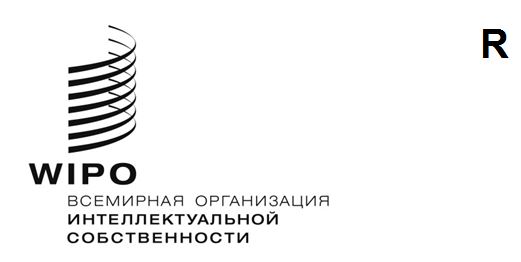 CWS/9/inf/1 PROV. 3    CWS/9/inf/1 PROV. 3    CWS/9/inf/1 PROV. 3    оригинал:  английскийоригинал:  английскийоригинал:  английскийдата: 18 октября 2021 г.дата: 18 октября 2021 г.дата: 18 октября 2021 г.